§4001.  HearingThe county commissioners, on petition as provided in section 2051, may lay out, alter or discontinue a highway on any tract of land in their county not within any town or plantation required to raise money to make and repair highways.  [PL 1983, c. 471, §2 (AMD).]If the county commissioners think that there ought to be a hearing, they shall cause notice to be given of the time and place appointed therefor, by service of an attested copy of the petition with their order thereon, upon the Department of Transportation and upon the owners of such lands, if known, 14 days before that time, and if unknown, by a publication thereof in any paper published in the county, or in the state paper if no paper is published in the county, for 6 successive weeks, the last, 30 days before that time. The names of the petitioners shall be printed by giving the name of the first signer and signifying how many others signed, as "John Doe and 20 others." No proceedings shall take place until it is proved that such notice has been given.  [PL 1971, c. 593, §22 (AMD).]After hearing the parties at the time and place appointed, they may proceed as provided in section 2054.SECTION HISTORYPL 1971, c. 593, §22 (AMD). PL 1983, c. 471, §2 (AMD). The State of Maine claims a copyright in its codified statutes. If you intend to republish this material, we require that you include the following disclaimer in your publication:All copyrights and other rights to statutory text are reserved by the State of Maine. The text included in this publication reflects changes made through the First Regular and First Special Session of the 131st Maine Legislature and is current through November 1. 2023
                    . The text is subject to change without notice. It is a version that has not been officially certified by the Secretary of State. Refer to the Maine Revised Statutes Annotated and supplements for certified text.
                The Office of the Revisor of Statutes also requests that you send us one copy of any statutory publication you may produce. Our goal is not to restrict publishing activity, but to keep track of who is publishing what, to identify any needless duplication and to preserve the State's copyright rights.PLEASE NOTE: The Revisor's Office cannot perform research for or provide legal advice or interpretation of Maine law to the public. If you need legal assistance, please contact a qualified attorney.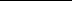 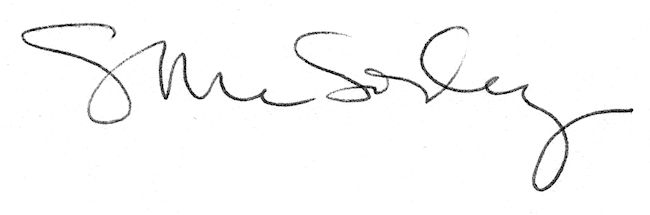 